Pressmeddelande								Linköping 2015-05-27
Bombardier Transportation Sweden AB och XMReality AB utökar sitt samarbete för effektivare servicearbeteXMReality utökar sitt samarbete med Bombardier Transportation AB för att vidareutveckla Bombardiers serviceverksamhet. Genom att nyttja XMRealitys Remote Guidance lösning kommer Bombardiers servicetekniker ges helt nya möjligheter att effektivisera sitt arbete. XMRealitys unika mjukvara gör det möjligt att guida personer i hela världen till att lösa tekniska problem utan att behöva resa. Kombinationen innovativ mjukvara-, mobil bredbandsteknik och Augmented Reality öppnar möjligheten att få audiovisuell guidning på distans. Genom att experten på distans kan peka och instruera i teknikerns synfält blir supporten nästan lika effektiv som om en expert stod vid teknikerns sida. - Bombardier såg tidigt behovet att kunna avhjälpa problem via distans och minska reskostnaderna. XMRealitys lösning hjälper Bombardier att utöka dessa möjligheter ytterligare, vilket innebär ökad effektivitet genom förbättrad kommunikation samt mindre restid. Efter en noggrann utvärdering valde vi XMReality för att de tillgodoser våra behov och uppfyller våra högt ställda krav på bästa sätt, säger Jonas Högardh, Manager på Bombardier Transportation Sweden AB.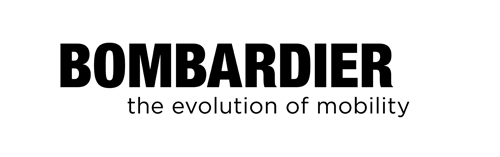 - Vi är glada att Bombardier Transportation Sweden AB väljer att utöka vårt redan befintliga samarbete. Att våra befintliga kunder väljer att utöka samarbetet är strategiskt viktigt för oss. Med vår lösning har teknikern alltid stöd av en expert i realtid oavsett var han befinner sig. Samtidigt innebär det betydande besparingar i form av minskade stilleståndskostnader och minskade resekostnader vilket i sin tur även bidrar till minskad miljöpåverkan, säger Johan Castevall, VD på XMReality. För mer information: Johan Castevall, VD XMReality, 013-21 11 10 _______________________________________________________________________________________ XMReality utvecklar högteknologiska IT-lösningar och erbjuder en mjukvara som möjliggör experthjälp på distans för underhåll av avancerade tekniska anläggningar inom bland annat kärnkrafts-, tillverknings- och fordonsindustrin. Mjukvaran baseras på Augmented Reality-teknologi, där en operatör i fält får hjälp i realtid av en expert på hemmaplan för att lösa komplicerade tekniska problem. XMReality finns på 33-listan där Sveriges 33 hetaste, unga innovationsföretag varje år utses av tidningarna Ny Teknik och Affärvärlden. Läs mer om XMReality på www.xmreality.se 